2018-19 Academic Senate Rules Committee Issues Pending ListNote to the Committee Chair: Please do not remove any item from this list.  If you wish to have an item removed, please send an email to acsenate@ilstu.edu and attach this Issues Pending List with the item(s) highlighted in yellow.The Executive Committee must approve the proposed removal of any item.  If it does not approve the proposed removal, it will advise the committee regarding how to proceed.Please keep this list updated as you proceed.  Annually in late spring, and on an as-needed basis as Exec adds or removes items and as the Committee adds items, the Senate clerk will update the list for the current and following years’ committee.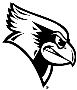 Table of ContentTable of Content1Assign External Committee MembersPending Annually2Review Committee FunctionsPending Annually3Create Committee MinutesPending Bi-Monthly4Consider Athletics Council Reporting – Blue Book revisionPending5Update Blue Book – Remove Student Center Complex Advisory Board as an external Senate committeePending6Council on General Education Charge- Blue Book RevisionPending7Administrative Affairs and Budget Committee - Blue Book RevisionPending8Academic Planning Committee Charge Revisions 2017- Blue Book RevisionPending9University Curriculum Committee Charge Revisions- Blue Book RevisionPending10Academic Senate Bluebook- Economic Well Being CommitteePending11Council for Teacher Education Bylaw RevisionPending12College of Business BylawsPending13College of Applied Science and Technology BylawsPending14Powers Afforded to Student Body President - Academic SenatePending15EMDH Advisory Board Recommendation Pending16Policy 1.10 Code of Responsibility for Security and Confidentiality of DataPending17Policy 1.15 Whistleblower PolicyPending18Policy 1.17 Code of EthicsPending19Policy 1.17A Code of EthicsPending20Policy 3.3.12B Appendix to Code of Ethics – Consensual RelationsPending21Policy 5.1.19 University Violence PolicyPending22Review Policy 9.2 and 9.2.1 Information Technology Appropriate Use Policy and Procedures for ViolationsPending23Review Policy 9.5 Policy on Creation of University Web Sites and associated procedures 9.5.1, 9.5.2, 9.5.3, 9.5.4 and 9.9.5Pending24Review Policy 9.7 and 9.7.1 Policy and Procedures for Campus Mass Electronic CommunicationsSubject:  Assign External Committee MembersDescription: Each Spring semester, the Rules committee receives a list of external committee volunteers from the Senate Clerk. The committee should make assignments before the second Faculty Caucus meeting in April and in time for FC Executive Committee review of the assignments prior to that meeting.Status:  Pending Annually each March/AprilSubject:  Review Committee FunctionsDescription: At the start of every academic year, the committee should review and carry out the functions of the committee as detailed in the Blue Book. Rules Committee Blue Book Section Included in the Rules Issues Pending Packet.Status:  Pending AnnuallySubject:  Review Committee FunctionsDescription: At the start of every academic year, the committee should review and carry out the functions of the committee as detailed in the Blue Book. Rules Committee Blue Book Section Included in the Rules Issues Pending Packet.Status:  Pending AnnuallyAssociated Document(s):  Rules Committee Page of Senate Blue BookDocument Number(s):  NADocument Number(s):  NASubject:  Create Committee MinutesDescription: Submit Approved Committee Minutes from the previous meeting to the Senate Clerk by email (acsenate@ilstu.edu) following each meeting. Per the Blue Book, the minutes should be reasonably detailed including a reflection of the deliberative process involved in decision making.  They should not be verbatim unless a recording was made of the meeting and the transcription checked for accuracy.Status:  Pending Bi-MonthlySubject:  Consider Athletics Council Reporting – Blue Book revisionDescription: 4/25/16: Exec Committee recommended clarifying the Blue Book regarding rationale for the appropriate committee to which the Athletics Council’s various reports should go. Council reports listed under Faculty Affairs, while AABC and SGA receive the budget report from the Director of Athletics (not from the Council).  Not clear in AABC charge that SGA receives the same budget report.  Not clear whether SGA was supposed to receive the Council reports in addition to FAC receiving them.  Not clear why AC reports to FAC.Status:  Pending AnnuallySubject:  Update Blue Book – Remove Student Center Complex Advisory Board as an external Senate committeeDescription: Per Michelle Paul, inactive External Committee.Update: Michelle Paul spoke with Rules Committee in spring 2016. She is very much interested in making this an active committee. There have been no student representatives in the past, but she is working with SGA. Follow up on committee status.4/25/16: Per Exec Committee, Chairperson Kalter may present faculty candidates to the Faculty Caucus for election.Rules 2/3/16: Motion to refer issue to Student Government to determine level of involvement and submit feedback regarding future involvement.Motioned by: Cox- Seconded by: Chebolu- Unanimously approved.12/5/16: Chairperson Kalter met with Danielle Miller-Schuster in the VPSA office and Zach Schaab of the SGA at Miller-Schuster’s request.  Due to the reorganization of the VPSA division and the merging of Campus Dining with the Bone Student Center in their reorganization plan, they would like to merge this committee (originally for Braden planning, later for all Student Center planning and operations) into an existing administrative advisory committee and decommission this external Senate committee.  Documents will be forwarded soon.Question to consider for clarification in bluebook, email from Tammy Hansen 2/15/18: My Election Committee has a question regarding eligibility rules.  Specifically, the rules state that administrators cannot serve on FRC and URC.  Does “administrators” refer to chairs and/or associate chairs or any other administrative-type position in a school/department?  Or would it be for a faculty member who is part-time or full-time in an administrative office outside of the school/department?Status:  PendingAssociated Document(s):  Blue Book Update: Student Center Complex Board Disestablishment – Inactive Senate External Committee (Referencing Michelle Paul, Bone Student Center Director)EMDH Advisory Board RecommendationDocument Number(s):  11.06.15.0105.09.17.01Subject:  Council on General Education Charge- Blue Book RevisionDescription: Proposed revisions by CGE. Status:  PendingAssociated Document(s):  CGE120517 MinutesCOUNCIL ON GENERAL EDUCATION Charge MARK UPDocument Number(s):01.31.18.0302.27.18.03Subject:  Administrative Affairs and Budget Committee - Blue Book RevisionDescription: Proposed revisions by Exec on 4/30: Add in AABC charge to review NTT AIF concurrent with regular AIF report.  Status:  PendingAssociated Document(s):  Excerpts from 4.30.18 Exec minutesDocument Number(s):06.19.18.12Subject:  Academic Planning Committee Charge Revisions 2017- Blue Book RevisionDescription: Proposed changes from the Academic Planning Committee.Status:  PendingAssociated Document(s):  Academic Planning Committee Charge Revisions 2017Document Number(s):09.26.17.01Subject:  University Curriculum Committee Charge Revisions- Blue Book RevisionDescription: Revision suggestions from the committee. Status:  PendingAssociated Document(s):  Email for Susan KalterMemo from UCC Chair to Academic SenateUCC Charge side-by-side view as edited Approved Revised Charge to UCC 2017 Document Number(s):12.05.17.0110.26.17.0410.26.17.0510.26.17.06Subject:  Academic Senate Bluebook- Economic Well Being CommitteeDescription: Minutes from Executive committee 2/27/17:Senator Kalter:  So should our step be to recommend that Rules.  I think it would be appropriate to send it to Rules to recommend decommissioning of the policy, or the Blue Book page, I should say.  Great.  Status:  PendingSubject:  Council for Teacher Education Bylaw RevisionDescription: 
Exec minutes from 3/20/17:
Senator Kalter:  So these have actually already gone to Martha for Rules Committee.  They're just being distributed out.  So, did anybody see anything that they would like to advise Rules about as they're reviewing these?  And, Martha, you said you didn't think you were going to get to these by the end of the year, right?  Yeah, because you're doing the IT stuff.Senator Horst:  We'll have a conversation about the IT stuff, and then we're going to do our external committee slate.Notes from Chairperson Kalter: make sure that all the college councils place in their bylaws that if they make changes to their dean or chair evaluation instruments, those changes need to come through the Senate for approval.Status:  PendingAssociated Document(s):  CTE Bylaws (Revised and Formatted 03.8.17)2 MARK UPCTE Bylaws (Revised and Formatted track changes accepted 03.8.17)2 CLEAN COPYDocument Number(s):03.08.17.04 03.08.17.05Subject:  College of Business BylawsDescription: From Dean Ajay Samant for review. Notes from Chairperson Kalter: make sure that all the college councils place in their bylaws that if they make changes to their dean or chair evaluation instruments, those changes need to come through the Senate for approval.Status:  PendingAssociated Document(s):  COB BylawsDocument Number(s):09.22.17.01Subject:  College of Applied Science and Technology Bylaws
Description: Review proposed chances: Re: Todd McLoda: The biggest change is to the process for selecting chairs/directors as we want to conduct a national-level search each time there is a vacancy.  We will have one director search in the fall so we will need to abide by the current by-laws but we are looking forward to the change in language for future chair/director searches.Notes from Chairperson Kalter: make sure that all the college councils place in their bylaws that if they make changes to their dean or chair evaluation instruments, those changes need to come through the Senate for approval.Status:  PendingAssociated Document(s):  CASTBylaws 11-17-17 track changesCASTBylaws 11-17-17Document Number(s):11.27.17.1011.27.17.11Subject:  Powers Afforded to Student Body President - Academic SenateDescription: Review needed for editorial revision by Student Body President.Status:  PendingAssociated Document(s):  Email from Beau GrzanichPowers Afforded to Student Body President - Academic SenateDocument Number(s):08.21.17.0108.21.17.02  Subject:  EMDH Advisory Board Recommendation Description: Review needed for proposed new committee. See exec minutes from 8-21-17 for clarification.Status:  PendingAssociated Document(s):  From Danielle Miller-Schuster- EMDH Advisory Board Recommendation (Dist. to Rules)Document Number(s):05.09.17.01Subject: Policy 1.10 Code of Responsibility for Security and Confidentiality of DataDescription: See Executive Minutes for 4/17/2017 for clarificationStatus:  PendingAssociated Document(s):  Policy 1.10 Code of Responsibility for the Security and Confidentiality of DataFrom General Counsel; Email from Teri HammerFrom Teri Hammer; Policy 1.10 Editorial ChangesDocument Number(s): 4.13.17.03  10.26.17.0310.24.17.03Subject:  Review Policy 1.15 Whistleblower PolicyDescription: Policy on the policy review cycle.  Executive Committee minutes for the date(s) associated with the numbered documents may have further detail.Status:  PendingAssociated Document(s):  Policy 1.15 Whistleblower PolicyDocument Number(s): 12.12.16.06Subject:  Policy 1.17 Code of Ethics
Description: Senate Chairperson question to Executive Committee 10/02/17: Does "Maintaining Our Values" #11 of the Code of Ethics needed clarification? Does "all evaluative activities" refer only to formal evaluation activities such as those performed by faculty status committees, instructors who are grading students, etc. or also to evaluations of "superiors" or people in positions of greater institutional power: instructors by students, chairpersons or deans or provosts or presidents by faculty and students? If it includes the latter, in what way could this chill shared governance?Review Exec 10/02/17 Minutes for clarification if needed.Status: Pending Associated Document(s):  Policy 1.17 Code of EthicsEmail from Senate Chairperson, Items for ExecDocument Number(s):06.06.17.0406.06.17.01Subject:  Policy 1.17A Code of Ethics
Description: Policy ReviewStatus:  PendingAssociated Document(s):  
Policy 1.17A Code Of Ethics Professional Relationships CURRENTDocument Number(s):02.01.18.21Subject:  Review Policy 3.3.12B Appendix to Code of Ethics – Consensual Relations in Instructional Settings concurrent with Policy 3.1.44 Consensual Relations In The Instructional Context And Outside Of The Instructional ContextDescription: Policy on the policy review cycle.  Executive Committee minutes for the date(s) associated with the numbered documents may have further detail.Status:  PendingAssociated Document(s):  Appendix to Code of Ethics Policy – Consensual Relations in Instructional Settings3.1.44 Consensual Relations In The Instructional Context And Outside Of The Instructional ContextDocument Number(s):  11.06.15.0702.05.18.01Subject:  Policy 5.1.19 University Violence Policy
Description: Policy ReviewStatus:  PendingAssociated Document(s):  
Policy 5.1.19 University Violence Policy CURRENT
Document Number(s):02.01.18.23Subject:  Review Policy 9.2 and 9.2.1 Information Technology Appropriate Use Policy and Procedures for ViolationsDescription: Policy on the policy review cycle.  Executive Committee minutes for the date(s) associated with the numbered documents may have further detail.  Executive Committee discussion 11/30/15.Status:  PendingAssociated Document(s):  Information Technology –Policy on Appropriate UseInformation Technology –Procedures for Appropriate Use ViolationsDocument Number(s):  11.17.15.0511.17.15.06Subject:  Review Policy 9.5 Policy on Creation of University Web Sites and associated procedures 9.5.1, 9.5.2, 9.5.3, 9.5.4 and 9.9.5Description: Policy on the policy review cycle.  Executive Committee minutes for the date(s) associated with the numbered documents may have further detail.  Executive Committee discussion 11/30/15.Status:  PendingAssociated Document(s):  Policy on Creation of University Web SitesProcedures for Establishing a Web Presence and Domain NamesProcedures for Establishing Essential Elements in University Websites with a Public PresenceProcedures for Meeting Website Accessibility RequirementsProcedures for Submitting Campus Map Updates and Special University-Wide Web Images and AnnouncementsProcedures for University Web Privacy Notices and PracticesDocument Number(s):  11.17.15.0711.17.15.0811.17.15.0911.17.15.1011.17.15.1111.17.15.12Subject:  Review Policy 9.7 and 9.7.1 Policy and Procedures for Campus Mass Electronic CommunicationsDescription: Policy on the policy review cycle.  Executive Committee minutes for the date(s) associated with the numbered documents may have further detail. Executive Committee discussion 11/30/15.Status:  PendingAssociated Document(s):  Policy for Campus Mass Electronic CommunicationsProcedures for Campus Mass Electronic CommunicationsDocument Number(s):  11.06.15.0811.06.15.14